Present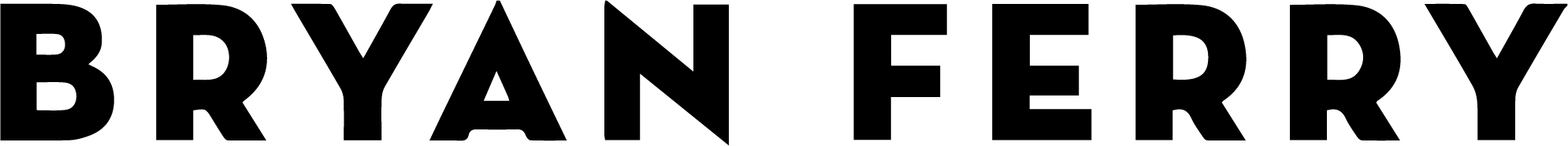 NEWMARKET NIGHTS AT NEWMARKET RACECOURSESFRIDAY 16TH JULY 2021Join in the conversation online #JCLive21
The Jockey Club Live are please to announce BRYAN FERRY as the latest artist to join the Newmarket Nights 2021 summer line-up, headlining on Friday 16th July 2021. Achieving immediate and sensational success in the early 1970s with his group Roxy Music, Bryan Ferry has taken his place as one of the most iconic and innovative singers and lyricists in popular music. Roxy Music’s eight studio albums are acclaimed as modern classics, with Ferry’s solo work shaping the course of contemporary rock and pop music. Behind classic songs such as ‘Slave To Love’, ‘More Than This’, ‘Avalon’ and ‘Love Is The Drug’, Ferry has continually affirmed his position as a musical icon. With the rare distinction of being regarded as both classic and contemporary, he is acknowledged as the writer and singer of some of the most loved pop songs, and a driving force in the avant-garde.As a member of Roxy Music and solo, Ferry has sold over 30 million records worldwide. In addition, he has won countless awards and was inducted into the ‘Rock and Roll Hall of Fame’ as part of Roxy Music, in 2019.Sophie Able, General Manager of Newmarket Racecourses, said‘Bryan Ferry is a fantastic addition to the Newmarket Nights line-up and we're excited to see his live show here on Friday 16th July. With many a hit in his own right, we're also looking forward to hearing an array of Roxy Music classics!' The Jockey Club Live are leading promoters on the UK live scene, delivering spectacular line-ups of some of the hottest chart talent and legendary household names to some of the world’s most famous racecourses. Summer Saturday Live and Newmarket Nights are a staple in the region’s social calendar and each year host tens of thousands of fans of live music. Past headliners have included Kylie, George Ezra and Little Mix. The events are renowned for combining a fun filled evening at the races with a spectacular evening concert in the informal and relaxed open-air setting of the hallowed turf. Newmarket Nights won the ‘Best Event for Groups’ at the prestigious 2018 Group Leisure & Travel Awards. The Jockey Club racecourses have world-class customer facilities, featuring an array of award-winning restaurants that cater for all tastes, from fine dining through to delicious bistro food. The Jockey Club’s racecourses welcome over 2million people a year for some of the UK’s biggest racing events so you can be sure a fantastic evening. Tickets are on sale now via thejockeyclublive.co.uk. Tickets are priced starting at £32.48 (inclusive of transaction fees). All T&C’s are available on newmarket.thejockeyclub.co.uk. There will be hospitality packages available to suit all budgets. Book with confidence! The Jockey Club Live offer a money back guarantee if cancelled.In addition to Newmarket, The Jockey Club Live will be hosting live concerts across Sandown Park, Market Rasen, Aintree, Haydock Park and Carlisle racecourses next summer. THE JOCKEY CLUB LIVE CONFIRMED 2021 EVENTS:11th June	Nile Rodgers & Chic, Aintree Racecourse18th June	The Script, Newmarket Racecourses19th June	Tom Jones, Haydock Park Racecourse25th June	Rick Astley, Newmarket Racecourses16th July	Bryan Ferry, Newmarket Racecourses 17th July	Olly Murs, Haydock Park Racecourse23rd July 	Tom Jones, Newmarket Racecourses28th July	Nile Rodgers & Chic, Sandown Park Racecourse30th July	Olly Murs, Newmarket Racecourses5th August	Craig David, Sandown Park Racecourse 13th August	Pete Tong & The Heritage Orchestra, Newmarket Racecourses28th August	McFly, Newmarket Racecourses Note: This show was originally scheduled for Friday 26th June 2020. All previously purchased tickets remain valid. For all media information, including previews, interviews, reviews etc for 
The Jockey Club Live, contact Warren or Jenny at Chuff Media – tel. 020 8281 0989 name@chuffmedia.comAbout The Jockey Club LiveThe Jockey Club Live is an innovative event entertainment promoter specialising in combining live music and racing. Since it’s launch in 2014 the Jockey Club Live has promoted over 120 concerts with a combined attendance of over 1 million and was revealed by Music Week as the UK’s 6th largest music promoter. The Jockey Club Live’s vision is to bring the biggest names in pop music to racing events across the country; giving consumers an exceptional experience of live music and racing.About Newmarket RacecoursesNewmarket’s two magical racecourses, the Rowley Mile and the July Course, together form the greatest venue in the East of England. Hosting exhilarating world class Flat racing, pulsating music nights, great value family days, award-winning restaurants and exceptional conferences, in 2016 Newmarket Racecourses proudly celebrated 350 years of extraordinary royal patronage.Newmarket Racecourses are part of The Jockey Club which stages thrilling sporting occasions including the Randox Health Grand National, The Cheltenham Festival and The Investec Derby. Millions of people every year enjoy the special experiences on offer through racing, music, food and entertainment. Governed by Royal Charter, every penny made goes back into British Racing to help the sport thrive. The Jockey Club was founded in 1750 and today is the largest commercial group in Britain’s second-biggest spectator sport (2018 turnover: £214.6 million), operating 15 racecourses nationwide, The National Stud, Jockey Club Estates, Jockey Club Catering, Jockey Club Live and the charity, Racing Welfare. For more information visit www.thejockeyclub.co.uk.